 Waqas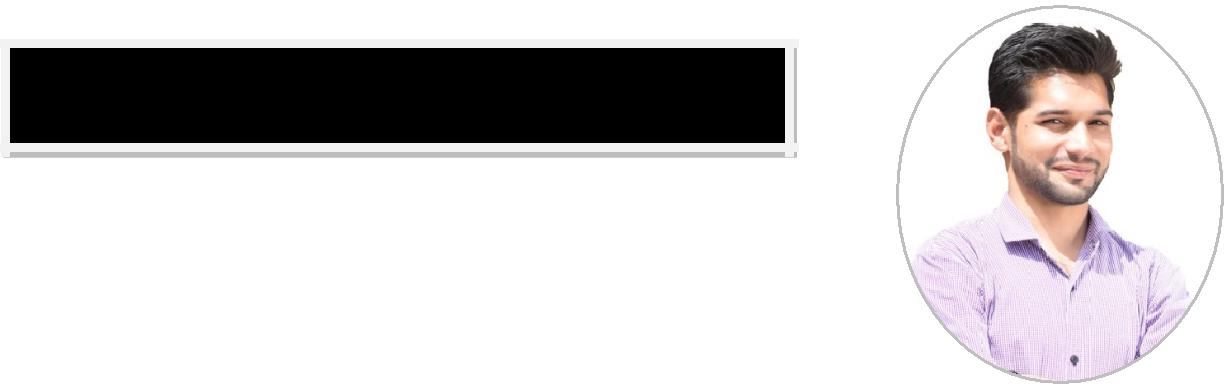 Address: Dubai, UAE  Email : waqas-393895@2freemail.com  (Google Certified)OBJECTIVE: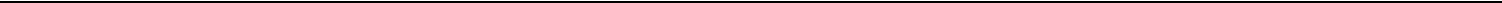 Seeking a position as Administration, IT / Desktop Support, Digital Marketing, Help Desk, Assistant System Admin with a well-established organization that will utilize my exceptional organizational skills, proven 9 Year of IT Experience and management skills that will help me for further growth in my career.KEY SKILLSProvide 1st, 2nd, 3rd level, support to end-userWindows Server (2008/12/16/19).Cloud Data Storage, NAS StorageOffice 365, G SuiteActive Directory, Group Policy, GPO, VPN, HTTP, Users & Computers, Domain.OS Installation (Windows, Mac, Linux).Hardware Troubleshooting.Desktop Support / Help Desk TechnicianPrinter, MFP, Plotter Installation (Network, USB, Sharing).Scanner Configuration, Installation and. Configuration on Network.Email Configuration (Exchange, Pop3 / IMap).Windows Update, Antivirus Update.Server Backup, Restore.Having Experience to handle 100 users lonelyWORK EXPERIENCEUnderstanding IT Standards.Network Infrastructure (Cable Pooling, Patching, Fixing Patch Panel, Network Face Plate, Key Stone Jacks, RJ11, RJ45).IT Asset Management (New Asset, Registering, Asset to Manufactures, Discard / Write Off, Proper Asset Number & Labelling).Attendance Machine (Finger / Face /Card) New User, Delete User, Data backup).Assembling PC’s & Replacing Faculty AccessoriesIP Cameras Installation & ConfigurationComplete Computer Hardware Software and Networking on LAN NetworkingComputer & Laptop RepairingWeb Design & Development (CMS, html, CSS, Bootstrap, WordPress)Search Engine Optimization (SEO)Graphics Designing (adobe Photoshop, Illustrator)Quick learner with desire to learn new tools and techniquesHandling IT Operations (Provide Level 1 technical troubleshooting of Pcs, Server & Network by using IT Service Management.)Setup Laptops, PCs, Projector, Screens, Printers, Scanners, IP Cisco Phones and other hardware environment.SEO (Search Engine Optimization), Google AdWords, Social Media Ads CampaignsWorking with Different clients, Supporting Physically and Remotely, Visit SitesActive Directory (User Creation, Password resetting, User Policies Updating)Server Data Backup and Restore, Data SharingSupport Office 365, outlook, word, excelWorking on IP telephony VOIP PBAX technology.Configuration and maintain Microsoft Exchange & ISA ServerInstall, Upgrade and Configure IT Equipment as per requirements.Deploy Microsoft Windows 7,8,10 Service packs and Microsoft ApplicationsPCs, Laptops, LCD, replacement and RepairingSetup group policies, network security, File server & Sharing, NAS StorageDay to day administration of windows server environment. (AD, DNS, DHCP, VPN)Manage relationship with IT vendors for network management, order and maintenance.Wireless & LAN Diagnose, Troubleshooting and connectivity.Windows Updating, Patching, Antivirus Update.Manage ticketing request from and user, Services Desk Manager Tool.Email (Exchange Account, Create Email Rules, Troubleshooting Outlook)Printer Scanner, Desktop, Laptop Configuration, Installing and Troubleshooting.New Device Installation, Deal with Staff/Clients through a series of actions either face to face or over the phoneTest and evaluate new technologies.Configure and support users for O365 (including SharePoint, Skype for Business and OneDrive)March, 2016 to Oct, 2018Installation of OS, Standard Software’s, Printers, Scanner, PC PeripheralDiagnose, Troubleshoot Desktop and Laptops, Assembling, replacing defective partsHaving Experience setting up to 50 users IT Infrastructure Lonely.Computer, Laptops Hardware Software Networking, RepairingPurchase IT Equipment’s and Installed as per RequirementsServer Data Backup and RestoreMFP Network Configuration and Installation, Repairing of Basic Printers and ScannersEmails (New Account, Backup, Restore, Troubleshooting outlook)Security (Data backup, Windows Security Updates, Antivirus, Firewall)CCTV Cameras (Installation, Configuration, Monitoring, Diagnose and Troubleshooting)Handle Students Computer Lab with more than 60 Computers and LaptopsMicrosoft Windows Server 2008/2012 Domain, DNS, DHCP, Installation, Configuration.Active Directory (Users, Computers, Policies, Firewall, Data Sharing, Print Sharing)New Device Installation, Deal with Staff/Clients through a series of actions either face to face or over the phoneNetworking Cabling (Cable Pooling, Crimping & Termination (RJ45, RJ11)Bio Matric System (Installation, Configuration)Manage Oracle Students Portal & online Governments MIS PortalsManage Bachelor’s Degree, Diplomas, and Governments ProjectsOffice administration (Admissions, New Projects, Deal Students, Business Development)Facebook Ads Campaigns for promotionsWeb Design & Development (HTML, PHP, CSS, Bootstraps, WordPress)March, 2010 to December, 2015 Network AdministratorResponsibilitiesEnsure stable and reliable ISP network services (e.g. access products, service networks and core network).Telecommunication ISP / Networking / Cabling / PatchingUser Creation, Assign profile, MAC banding, DHCP Configurations in MikroTik ServerNetwork troubleshooting and fault analysis; hardware troubleshooting and repair.Installation Windows, Software’s, Hardware Complete IT Support via Remote & atDoorstepManage Customer Complaints, Fee Recovery, Customer Services, And New Connections.Configure Printer, Scanner, Routers, Modems, Indoor, Outdoor NetworkingMonitoring and Maintaining MikroTik Server & NetworksRepair Computers, Laptops, Routers, ModemsDay-to-day network performance monitoring.Deployment and maintenance of network monitoring, analysis and reporting tools.Providing ISP Services to 500 Customers with IT, Networking TeamInstallation of network hardware and software.ACADEMIC QUALIFCATIONS2011 - 2014	INTERMEDIATE (COMPUTER SCIENCE)Allama Iqbal Open University Islamabad, Pakistan2008 – 2010	MATRICULATION (COMPUTER SCIENCE)Board of Intermediate and Secondary Education, PakistanPROFESSIONAL CERTIFICATIONFUNDAMENTALS OF DIGITAL MARKETING CERTIFICATION Google Digital GarageADVANCE GOOGLE ANALYTICS CERTIFICATIONGoogle AcademyGOOGLE MY BUSINESS CERTIFICATIONGoogle AcademyDIPLOMA IN COMPUTER HARDWARE & SOFTWAREProfessional Skill Sciences Council - Government of the Punjab, PakistanDIPLOMA IN COMPUTER NETWORKINGProfessional Skill Sciences Council - Government of the Punjab, PakistanDIPLOMA IN GRAPHICS DESIGNINGNAVTTC - Government of the PakistanDIPLOMA IN WORDPRESS & SEO (SERACH ENGINE OPTIMIZATION)PNY training Institute Lahore - Punjab, PakistanDIPLOMA IN WEB DESIGN & DEVELOPMENTHunerkada College of Visual and Performing Art Lahore - Punjab, PakistanPERSONAL PROFILELANGUAGESEnglishUrduHindiOctober, 2018 to PresentOctober, 2018 to PresentIT Support & Digital Marketing OfficerIT Support & Digital Marketing Officer Dubai, UAEResponsibilitiesResponsibilitiesIT ManagerResponsibilitiesLahore, PakistanResponsibilitiesDate of Birth07-07-1994Marital StatusSingleNationalityPakistaniVisa StatusEmploymentJoining AvailabilityOne Month Notice PeriodDriving licenseIn Process